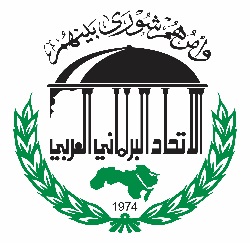 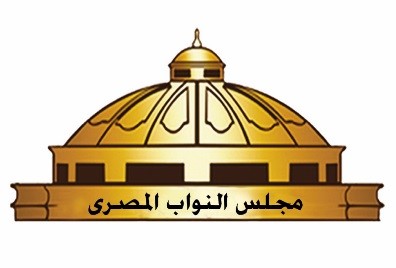     مجلس النواب المصري                                                                   الاتحاد البرلماني العربي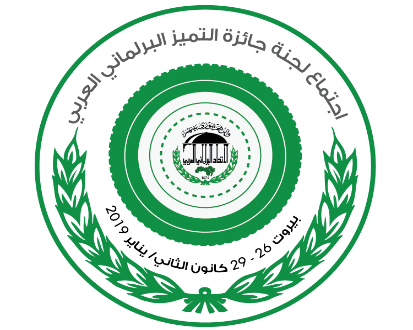 استمارة التسجيل لجنة جائزة التميز البرلماني العربيبيروت - يومي 27 و28 كانون الثاني/ يناير 2019الشعبة البرلمانية:أعضاء الوفود      مواعيد الوصول:مواعيد المغادرة:مكان الإقامة: يرجى تعبئة الاستمارة وإرسالها قبل 18 كانون الثاني/ يناير 2019، (للضرورة التنظيمية) إلى الأمانة العامة للاتحاد البرلماني العربي:الاسمالصفةاليومالتاريخالتوقيتالشركة الناقلةرقم الرحلةقادماً مناليومالتاريخالتوقيتالشركة الناقلةرقم الرحلةمغادراً الىاسم الفندقنوع الغرفة